Vocabulary: Coral Reefs 1 – Abiotic Factors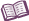 VocabularyConsumer – an organism that obtains energy by feeding on organic materials.Organic materials are carbon-based compounds produced by living things.All animals, all fungi, and even some plants are consumers.Coral reef consumers include fishes, sponges, and other animals.Coral – a class of marine animals in the phylum Cnidaria that are important reef builders in tropical oceans.A coral colony consists of many tiny polyps. Each polyp contains a set of tentacles surrounding a central mouth. Polyps of stony corals excrete exoskeletons of calcium carbonate. Over time, coral colonies can grow to large size.Corals thrive in warm, shallow, clear, and nutrient-poor oceans.Coral bleaching – a process in which corals lose their zooxanthellae, usually as a result of abnormally high water temperatures.Bleaching often results in the death of the host coral.Coral reef – a complex and diverse marine ecosystem formed on the exoskeletons secreted by stony corals.Coral reefs are found in shallow, clear waters in tropical regions of the world. Coral reefs occupy less than 1% of the world’s ocean floor but contain over 25% of all marine species.Filter feeder – an organism that eats by straining food, such as plankton, from water.Examples of filter feeders include sponges, manta rays, whale sharks, baleen whales, barnacles, clams, flamingos, and many others.Food chain – a sequence of organisms in which each organism feeds on the one below.Example: Algae  Parrotfish  Grouper  Shark.In this food chain, parrotfish eat algae, groupers eat parrotfish, and sharks eat groupers.Food web – a diagram that shows feeding relationships for a group of organisms. Grazer – an organism that feeds by eating plants, algae, and other immobile organisms. Important reef grazers include parrotfish and long-spined sea urchins.Nutrients – substances used by an organism for energy, growth, or other processes essential to life. Important nutrients in seawater include nitrates and phosphates. Algae and plankton thrive in high-nutrient waters. Corals favor low-nutrient water.Ocean acidification – a decrease in the pH of the ocean, caused by increased absorption of carbon dioxide from Earth’s atmosphere. In the past two centuries, average ocean pH has dropped from about 8.25 to 8.14. Many scientists predict ocean will become more acidic if atmospheric carbon dioxide concentrations continue to rise.Many marine organisms, including corals, must spend more energy to excrete calcium carbonate when ocean pH is lower.pH – a measure of how many hydrogen ions there are in a solution. The greater the number of hydrogen ions is, the more acidic the solution and the lower the pH.A solution with a pH of 7 is neutral. A solution with a pH below 7 is acidic, and a solution with a pH greater than 7 is basic.Ocean water is slightly basic, with an average pH of 8.1.Plankton – small organisms that live suspended in ocean water.Photoplankton are algae that produce energy from photosynthesis. Zooplankton are small animals that that feed on other plankton.Predator – an animal that kills and eats other animals.Producer – an organism that converts simple inorganic matter (such as water and carbon dioxide) into organic matter (such as sugar and protein).Most plants use the energy in sunlight to create organic matter from carbon dioxide and water. This process is called photosynthesis.Important coral reef producers include phytoplankton, algae, and the zooxanthellae that live inside corals.Sediment – rock fragments that have been transported to a different location.Examples of sediments include clay, silt, sand, and pebbles.Smaller sediments (such as clay and silt) can remain suspended in the water for a long period of time, reducing the sunlight that reaches the ocean floor.Zooxanthellae – photosynthetic algae that live inside corals.Zooxanthellae and corals have a mutualistic relationship that benefits both organisms.Coral provide zooxanthellae with shelter and compounds needed for photosynthesis.Zooxanthellae provide corals with oxygen and food.